 Resource 2 - Preliminary English Standard	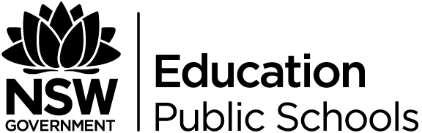 Module A: Contemporary possibilitiesIn this module, students extend their knowledge, understanding and appreciation of the ways that different communication technologies shape the ways that we read, navigate, understand and respond to digital, multimedia, multimodal and nonlinear texts. They develop understanding of the creative possibilities made available through these rapidly evolving technologies in the ways we communicate and represent ideas and experiences.Students engage in a detailed study of one substantial, complex digital or multimodal text as well as a range of texts that typically use contemporary technologies such as film, television, online news services and specific social media platforms. They apply their understanding of the nature, scope and ethical use of digital technology in their own responding and composing.Students develop a deeper appreciation and understanding of the power of communication technologies to reach a broad audience for a range of purposes and the significance of this mode of communication in contemporary society. Through a close study of the selected texts students will appreciate the active roles of both composer and responder in controlling and choosing the reading pathways through texts. They analyse and interpret the ways composers use and manipulate a variety of aural, language and visual devices to shape our understanding of what we listen to, read or view and may explore notions of hybridity and intertextuality.Through their responding and composing students gain increasing confidence in experimenting with a range of language and visual forms and features to create their own digital or multimodal texts to communicate their ideas; understanding the importance of creating a responsible digital footprint.Through viewing, listening or reading students analyse and assess the text’s specific features and form. They express their knowledge and understanding, clearly and concisely, using appropriate register, structure and modality. They independently and collaboratively plan, draft, appraise and refine their own responses to texts applying the conventions appropriate to form of syntax, spelling and grammar.